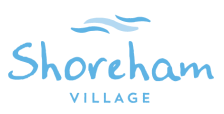 Board of Directors MeetingJune 5, 2024, 4:00 pmMS TeamsAGENDACall to OrderWelcome and introductionsApproval of AgendaApproval of Minutes – May 15, 20244.     Business Arising	4.3 Provincial Board Governance Training follow up - Draft Whistle Blower Policy (attachment)         5.    Chairs Report     6.    Financial Monitoring	6.1 Budget review/approval (attachment)          6.2 Audited Financial Statements to March 31, 2024 (attachment)  7.      Next Meeting:  7.2  AGM, June 19, 2024- 4 pm7.3  Board meeting- 5PM8.      In Camera Session with Auditors9.      Adjournment